OBJEDNÁVKA ŠTÍPANÉHO PALIVOVÉHO DŘÍVÍ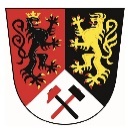 (Ceník platný od 31.5.2022)Obec SobotínSobotín 54788 16 Petrov nad DesnouIČO:00303348DIČ:CZ00303348Email: podatelna@sobotin.czPodatelna:  583 237 151Obec SobotínDenisa Kurečková - lesníEmail: denisa.kureckova@sobotin.czTel.: 731 967 673                              Množství (sprm)Smíšené list. štípané polínka 45 cm   Smíšené list. štípané polínka 35 cmSmíšené list. štípané polínka 25 cmMěkké štípané polínka 45 cmMěkké štípané polínka 35 cmMěkké štípané polínka 25 cm  *sprm – sypaný prostorový metrDopravu zajišťuje obec Sobotín – Avie (kontejner o objemu 6prms)Cena 34,- Kč/1km bez DPH.Cena nakládka vykládka 200,- Kč/h bez DPH.Jméno a příjmení: ………………………………………………….Adresa: …………………………………………………………………Telefon: ……………………………………………………………….Email: …………………………………………………………………..Místo dodání: ………………………………………………………………(Pozn. dodání do 2-4 týdnů. Vše se bude odvíjet od klimatických podmínek a dle těžby a druhu dřevin).V……………………… dne ………………..                                    Podpis      ………………………………….